28.04.2020ЗДРАВСТВУЙТЕ!Мы продолжаем изучение МДК.04.01 Техника и технология частично механизированной сварки плавлением в защитном газе. Сегодня мы поговорим о технике частично механизированной сварки плавлением в защитном газе.Тема урока: Технология частично механизированной сварки (наплавки) плавлением в защитном газеЦель урока: 1. Изучить способы выполнения швов частично механизированной сварки плавлением в защитном газе.Приступим.ТЕХНИКА СВАРКИСТЫКОВЫЕ СОЕДИНЕНИЯМеталл толщиной от 0,8 до 4 мм рекомендуется сваривать без разделки кромок в сборочно сварочных приспособлениях на съемных медных или нержавеющих подкладках либо остающихся подкладках. Сварку можно вести, как в нижнем положении, так и вертикальном.Сварку тонкого металла (S=0,8 – 1,2 мм) предпочтительно вести в вертикальном положении сверху вниз углом назад. Металл толщиной свыше 4 мм сваривают как на весу, так и на подкладках. Сварку металла больших толщин (свыше 12 мм) рекомендуется выполнять в гелии или смеси аргона с гелием (40%* 60%). В любом случае, небольшое отклонение горелки от вертикали в поперечной шву плоскости, приводит к несплавлению кромок.Вылет и выпуск зависят от диаметра электродной проволоки:Диаметр проволоки, мм.	0,5 - 0,8	1 - 1,4	1,6 - 2	2,5-3Вылет электрода, мм.	7 - 10	8 - 15	15 - 25	18-30Выпуск электрода, мм.	7 - 10	7 - 14	14 - 20	16-20Расход газа, л/мин.	5 - 8	8 - 16	15 - 20	20-30УГЛОВЫЕ И ТАВРОВЫЕ СОЕДИНЕНИЯВыпуск – это расстояние от сопла горелки до торца сварочной проволоки. С увеличением выпуска ухудшается газовая защита зоны сварки. При малом выпуске усложняется техника сварки, особенно угловых и тавровых соединений.Для улучшения газовой защиты увеличивают расход газа, снижают скорость сварки, приближают сопло к поверхности металла или используют защитные экраны.НАХЛЕСТОЧНЫЕ СОЕДИНЕНИЯМожно выполнять на весу или  на съемных медных или нержавеющих подкладках либо остающихся подкладках.При сварке тонкого металла (толщина до 1,5 мм) сварка осуществляется в один проход, наклон сварочной горелки в плоскости поперечной шву 50 - 60°, в плоскости шва также 50 - 60°, сварка выполняется углом вперед в нижнем положении.Если металл толще 1,5 мм, то сварка может выполняться в несколько проходов, при этом наклон горелки в плоскости поперечной шву уменьшается до 45°. Первый проход это корневой шов, выполняется как угловой, потом второй проход – приплавление к корневому шву нижнего листа. Третий проход - приплавление к корневому шву верхнего листа (оплавление торца).ГОРИЗОНТАЛЬНЫЕ ШВЫСварка ведётся «углом вперед», наклон сварочной горелки в плоскости шва 75 - 85°, в поперечной шву плоскости наклон не допустим (приведет к непровару). При толщине металла до 3 мм без разделки кромки, свыше с односторонней разделкой (скос на верхнем листе). При односторонней разделке сварочная горелка наклоняется в сторону разделки, угол наклона от плоскости детали 70°.ВЕРТИКАЛЬНЫЕ ШВЫСварка осуществляется со свободным формированием шва проволоками диаметром 0,8-1,2 мм на режимах с частыми короткими замыканиями и импульсной дугой. При толщине металла до 4 мм движение сварочной горелки прямолинейное «сверху вниз» без колебаний. При толщине металла свыше 4 мм движение горелки «снизу вверх» с колебаниями горелки «ёлочкой». Движение по дуге соответствует ширине шва (и равна толщине свариваемого металла). Дугу направляют на передний край ванны, стремясь уменьшить отекание жидкого металла и одновременно проплавить корень шва.  При сварке односторонних вертикальных швов рекомендуется соединения собирать с зазором.ПОТОЛОЧНЫЕ ШВЫОТВЕТИТЬ НА ВОПРОСЫ1. Каков наклон сварочной горелки в плоскости шва при сварке стыковых соединений в нижнем положении?2. Направление движение сварочной горелки при сварке стыковых соединений в нижнем положении?3. Почему металл толщиной свыше  12мм рекомендуют сваривать в гелии ил в смеси гелия и аргона?4. Какое отклонение сварочной горелки приведет к несплавлению, 5. Что такое выпуск?6. Как влияет увеличенный выпуск на процесс сварки?7. Как улучшить газовую защиту при угловом или тавровом соединении?ОТВЕТЫ ПРИСЫЛАТЬ НА АДРЕС:kopytin.andrej@yandex.ru с пометкой «Технология частично механизированной сварки».Можно ответы написать в тетради, от руки, сделать фотографию и выслать по указанному адресу.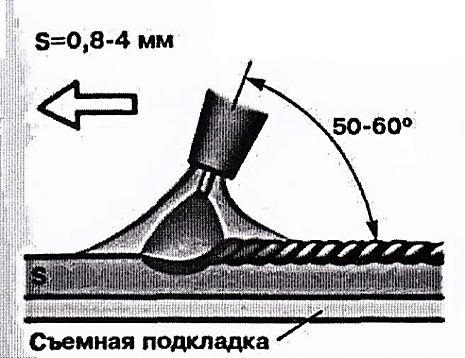 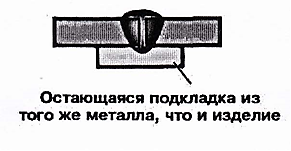 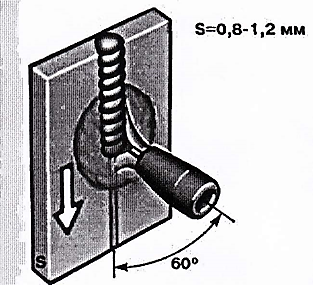 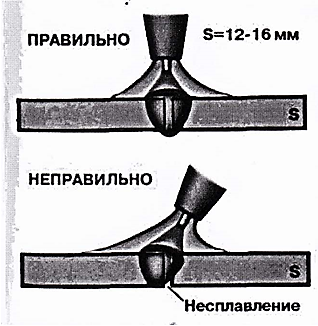 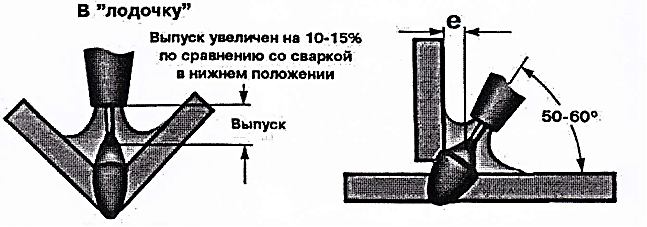 Толщина свариваемого металла, ммТолщина свариваемого металла, ммдо 5 свыше 5 Расстояние е, ммРасстояние е, мм00,8 – 1,5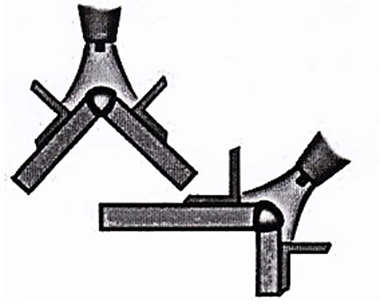 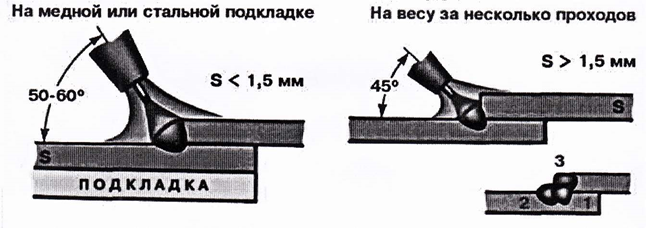 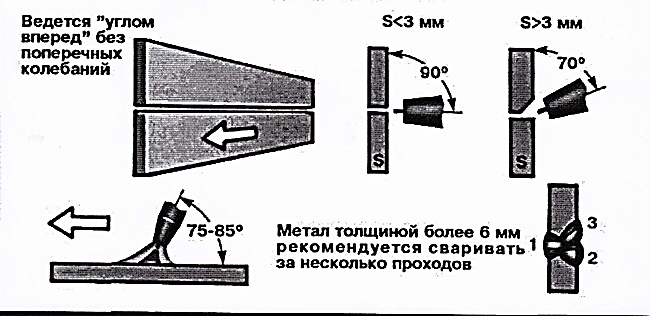 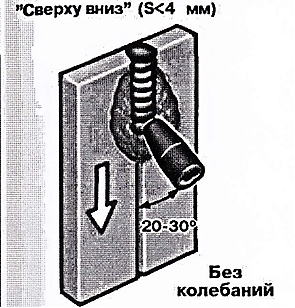 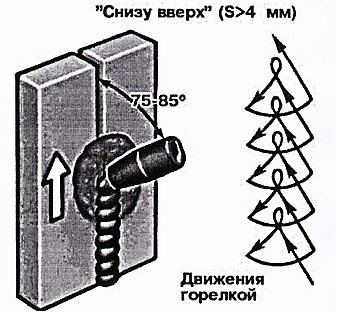 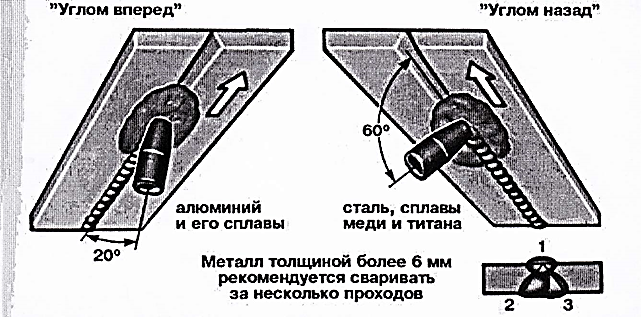 